THE CHICAGO MAR THOMA CHURCH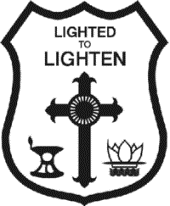 240 Potter Road, Des Plaines, IL – 60016NAMEDATEDATEDATEOld Address:Old Address:Old Address:Old Address:Old Address:Old Address:Old Address:Old Tel #Old Tel #A/c #New Address:New Address:New Address:New Address:New Address:New Address:New Address:New Tel #New Tel #Comments if any:Comments if any:Comments if any:Comments if any:Comments if any:Comments if any:Comments if any:Please give printed copy of completed form to Vicar or SecretaryOr e-mail the completed formcmtcvicar@gmail.com, thesecretarycmtc@gmail.comPlease give printed copy of completed form to Vicar or SecretaryOr e-mail the completed formcmtcvicar@gmail.com, thesecretarycmtc@gmail.comPlease give printed copy of completed form to Vicar or SecretaryOr e-mail the completed formcmtcvicar@gmail.com, thesecretarycmtc@gmail.comPlease give printed copy of completed form to Vicar or SecretaryOr e-mail the completed formcmtcvicar@gmail.com, thesecretarycmtc@gmail.comPlease give printed copy of completed form to Vicar or SecretaryOr e-mail the completed formcmtcvicar@gmail.com, thesecretarycmtc@gmail.comPlease give printed copy of completed form to Vicar or SecretaryOr e-mail the completed formcmtcvicar@gmail.com, thesecretarycmtc@gmail.comPlease give printed copy of completed form to Vicar or SecretaryOr e-mail the completed formcmtcvicar@gmail.com, thesecretarycmtc@gmail.com